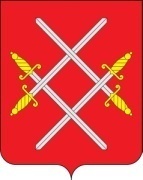 АДМИНИСТРАЦИЯ РУЗСКОГО ГОРОДСКОГО ОКРУГАМОСКОВСКОЙ ОБЛАСТИПОСТАНОВЛЕНИЕот_____________________ №_________О внесении изменений в Положение об оплате труда работников муниципальных образовательных организаций Рузского городского округа Московской области, утвержденное постановлением Администрации Рузского городского округа Московской области от 02.04.2020 № 1064В соответствии с Федеральным законом от 29.12.2012 № 273-ФЗ «Об образовании в Российской Федерации», Федеральным законом от 06.10.2003 № 131-ФЗ «Об общих принципах организации местного самоуправления в Российской Федерации», Указом Президента РФ от 07.05.2012 № 597 «О мероприятиях по реализации государственной социальной политики», постановлением Правительства Московской области от 27.12.2013 № 1186/58 «Об оплате труда работников государственных образовательных организаций Московской области», руководствуясь Уставом Рузского городского округа, Администрация Рузского городского округа постановляет:1. Внести в Положение об оплате труда работников муниципальных образовательных организаций Рузского городского округа Московской области, утвержденное постановлением Администрации Рузского городского округа Московской области от 02.04.2020 № 1064 (далее – Положение) следующие изменения:1.1. Пункт 4.8 раздела 4 «Доплата и надбавки» изложить в новой редакции: «4.8. Педагогическим работникам образовательных организаций, реализующих основные общеобразовательные программы – образовательные программы начального общего, основного общего, среднего общего образования, устанавливается ежемесячная доплата в размере 6 000 рублей за выполнение функций классного руководителя (далее – доплата). На установленный размер доплаты не начисляются другие виды выплат.Право на получение доплаты имеют педагогические работники, на которых приказом руководителя образовательной организации возложены функции классного руководителя. Доплата выплачивается ежемесячно при одновременном сохранении иных выплат педагогическим работникам.».1.2. Пункт 4.10 раздела 4 «Доплаты и надбавки» изложить в новой редакции: «4.10. Педагогическим работникам муниципальных образовательных организаций, реализующих основные общеобразовательные программы – образовательные программы начального общего, основного общего, среднего общего образования – молодым специалистам устанавливается ежемесячная доплата в размере 5 000 рублей. В настоящем постановлении понятие «молодой специалист» используется в том же значении, в каком оно используется в Законе Московской области № 94/2013-ОЗ «Об образовании».».1.3. Приложение № 2 «Ставки заработной платы (должностные оклады) педагогических работников организаций» к Положению изложить в новой редакции согласно Приложению № 1 к настоящему постановлению.2. Действие пункта 1.3. настоящего постановления распространяется на правоотношения, возникшие с 01 сентября 2019 года.3. Опубликовать настоящее постановление в газете «Красное знамя» и разместить на официальном сайте Рузского городского округа Московской области в сети «Интернет».4. Контроль за исполнением настоящего постановления возложить на Заместителя Главы Администрации Рузского городского округа Московской области Волкову Е.С.Глава городского округа                                                            Н.Н. ПархоменкоПриложение № 1 к Постановлению Администрации Рузского городского округаот ______________ № _____Приложение №2к Положению Об оплате труда работников муниципальных образовательных организаций Рузского городского округа Московской областиСтавки заработной платы (должностные оклады) педагогических работников организацийТаблица 2Таблица 3№ п/пДолжности педагогических работниковРазмер ставок заработной платы (должностных окладов) по стажу педагогической работы (работы по специальности), в рубляхРазмер ставок заработной платы (должностных окладов) по стажу педагогической работы (работы по специальности), в рубляхРазмер ставок заработной платы (должностных окладов) по стажу педагогической работы (работы по специальности), в рубляхРазмер ставок заработной платы (должностных окладов) по стажу педагогической работы (работы по специальности), в рубляхРазмер ставок заработной платы (должностных окладов) по стажу педагогической работы (работы по специальности), в рубляхРазмер ставок заработной платы (должностных окладов) по стажу педагогической работы (работы по специальности), в рубляхРазмер ставок заработной платы (должностных окладов) по квалификационным категориям, в рубляхРазмер ставок заработной платы (должностных окладов) по квалификационным категориям, в рублях№ п/пДолжности педагогических работниковот 0 до 3 летот 3 до 5 летот 5 до 10 летот 10 до 15 летот 15 до 20 летсвыше 20 летПервая квалификационная категорияВысшая квалификационная категория123456789101.Педагогические работники, имеющие высшее образование по программам специалитета и магистратуры:Педагогические работники, имеющие высшее образование по программам специалитета и магистратуры:Педагогические работники, имеющие высшее образование по программам специалитета и магистратуры:Педагогические работники, имеющие высшее образование по программам специалитета и магистратуры:Педагогические работники, имеющие высшее образование по программам специалитета и магистратуры:Педагогические работники, имеющие высшее образование по программам специалитета и магистратуры:Педагогические работники, имеющие высшее образование по программам специалитета и магистратуры:Педагогические работники, имеющие высшее образование по программам специалитета и магистратуры:Педагогические работники, имеющие высшее образование по программам специалитета и магистратуры:1.1.Педагогические работники, работающие в дошкольных группах образовательных организаций, реализующих образовательную программу дошкольного образования: Педагогические работники, работающие в дошкольных группах образовательных организаций, реализующих образовательную программу дошкольного образования: Педагогические работники, работающие в дошкольных группах образовательных организаций, реализующих образовательную программу дошкольного образования: Педагогические работники, работающие в дошкольных группах образовательных организаций, реализующих образовательную программу дошкольного образования: Педагогические работники, работающие в дошкольных группах образовательных организаций, реализующих образовательную программу дошкольного образования: Педагогические работники, работающие в дошкольных группах образовательных организаций, реализующих образовательную программу дошкольного образования: Педагогические работники, работающие в дошкольных группах образовательных организаций, реализующих образовательную программу дошкольного образования: Педагогические работники, работающие в дошкольных группах образовательных организаций, реализующих образовательную программу дошкольного образования: Педагогические работники, работающие в дошкольных группах образовательных организаций, реализующих образовательную программу дошкольного образования: 1.1.1Учитель, учитель-дефектолог, учитель-логопед, концертмейстер, воспитатель, социальный педагог, музыкальный руководитель, инструктор по физической культуре, педагог дополнительного образования178051965602145023530242802518027275293801.1.2Старший воспитатель при стаже работы в должности воспитателя не менее 2 лет19560214502353025180251802518027275293801.2.Педагогические работники образовательных организаций, осуществляющих дополнительные функции по содержанию, лечению, реабилитации, психолого-педагогической поддержке, связанные с предоставление образования:Педагогические работники образовательных организаций, осуществляющих дополнительные функции по содержанию, лечению, реабилитации, психолого-педагогической поддержке, связанные с предоставление образования:Педагогические работники образовательных организаций, осуществляющих дополнительные функции по содержанию, лечению, реабилитации, психолого-педагогической поддержке, связанные с предоставление образования:Педагогические работники образовательных организаций, осуществляющих дополнительные функции по содержанию, лечению, реабилитации, психолого-педагогической поддержке, связанные с предоставление образования:Педагогические работники образовательных организаций, осуществляющих дополнительные функции по содержанию, лечению, реабилитации, психолого-педагогической поддержке, связанные с предоставление образования:Педагогические работники образовательных организаций, осуществляющих дополнительные функции по содержанию, лечению, реабилитации, психолого-педагогической поддержке, связанные с предоставление образования:Педагогические работники образовательных организаций, осуществляющих дополнительные функции по содержанию, лечению, реабилитации, психолого-педагогической поддержке, связанные с предоставление образования:Педагогические работники образовательных организаций, осуществляющих дополнительные функции по содержанию, лечению, реабилитации, психолого-педагогической поддержке, связанные с предоставление образования:Педагогические работники образовательных организаций, осуществляющих дополнительные функции по содержанию, лечению, реабилитации, психолого-педагогической поддержке, связанные с предоставление образования:1.2.1Учитель, воспитатель в группе продленного дня, социальный педагог 14860165551800018480189651969021630230751.2.2Учитель-дефектолог, учитель-логопед13715181651995521280212802128021280212801.2.3 Воспитатель, концертмейстер, музыкальный руководитель, старший вожатый, педагог-организатор, педагог дополнительного образования, инструктор по труду, инструктор по физической культуре13715152751660017045175001816519955212801.2.4Преподаватель-организатор основ безопасности жизнедеятельности15275166001704517500175001750019955212801.2.5Мастер производственного обучения, старший воспитатель15275166001704518165181651816519955212801.3Педагогические работники общеобразовательных организаций:Педагогические работники общеобразовательных организаций:Педагогические работники общеобразовательных организаций:Педагогические работники общеобразовательных организаций:Педагогические работники общеобразовательных организаций:Педагогические работники общеобразовательных организаций:Педагогические работники общеобразовательных организаций:Педагогические работники общеобразовательных организаций:Педагогические работники общеобразовательных организаций:1.3.1Учитель, воспитатель в группе продленного дня, социальный педагог14860165551800018480189651969021630230751.3.2Учитель-дефектолог, учитель-логопед, воспитатель, концертмейстер, музыкальный руководитель, старший вожатый, педагог-библиотекарь, педагог-организатор, педагог дополнительного образования, инструктор по труду, инструктор по физической культуре13715152751660017045175001816519955212801.3.3Преподаватель-организатор основ безопасности жизнедеятельности15275166001704517500175001750019955212801.3.4Мастер производственного обучения, старший воспитатель15275166001704518165181651816519955212801.3.5Преподаватель музыкальных дисциплин, имеющий высшее музыкальное образование 13175152751750018165181651816519955212801.4.Педагогические работники профессиональных образовательных организаций, осуществляющих деятельность по реализации программ общего образования: Педагогические работники профессиональных образовательных организаций, осуществляющих деятельность по реализации программ общего образования: Педагогические работники профессиональных образовательных организаций, осуществляющих деятельность по реализации программ общего образования: Педагогические работники профессиональных образовательных организаций, осуществляющих деятельность по реализации программ общего образования: Педагогические работники профессиональных образовательных организаций, осуществляющих деятельность по реализации программ общего образования: Педагогические работники профессиональных образовательных организаций, осуществляющих деятельность по реализации программ общего образования: Педагогические работники профессиональных образовательных организаций, осуществляющих деятельность по реализации программ общего образования: Педагогические работники профессиональных образовательных организаций, осуществляющих деятельность по реализации программ общего образования: Педагогические работники профессиональных образовательных организаций, осуществляющих деятельность по реализации программ общего образования: 1.4.1Преподаватель17045189852066021215217702260524805264751.5Педагогические работники образовательных организаций дополнительного образования: Педагогические работники образовательных организаций дополнительного образования: Педагогические работники образовательных организаций дополнительного образования: Педагогические работники образовательных организаций дополнительного образования: Педагогические работники образовательных организаций дополнительного образования: Педагогические работники образовательных организаций дополнительного образования: Педагогические работники образовательных организаций дополнительного образования: Педагогические работники образовательных организаций дополнительного образования: Педагогические работники образовательных организаций дополнительного образования: 1.5.1Учитель, учитель-дефектолог, учитель-логопед, преподаватель, воспитатель, социальный педагог, концертмейстер, музыкальный руководитель, старший вожатый, педагог-организатор, педагог дополнительного образования, инструктор по труду, инструктор по физической культуре 15735175101906019565200702083522885244101.5.2Преподаватель-организатор основ безопасности жизнедеятельности, руководитель физического воспитания 17510190601956520070200702007022885244101.5.3Мастер производственного обучения, старший воспитатель, старший педагог дополнительного образования 17510190601956520835208352083522885244101.5.4Преподаватель музыкальных дисциплин, имеющий высшее музыкальное образование15735175102007020835208352083522885244101.6Педагогические работники образовательных организаций, кроме указанных в подразделах 1.1 – 1.5 раздела 1 настоящей таблицы:Педагогические работники образовательных организаций, кроме указанных в подразделах 1.1 – 1.5 раздела 1 настоящей таблицы:Педагогические работники образовательных организаций, кроме указанных в подразделах 1.1 – 1.5 раздела 1 настоящей таблицы:Педагогические работники образовательных организаций, кроме указанных в подразделах 1.1 – 1.5 раздела 1 настоящей таблицы:Педагогические работники образовательных организаций, кроме указанных в подразделах 1.1 – 1.5 раздела 1 настоящей таблицы:Педагогические работники образовательных организаций, кроме указанных в подразделах 1.1 – 1.5 раздела 1 настоящей таблицы:Педагогические работники образовательных организаций, кроме указанных в подразделах 1.1 – 1.5 раздела 1 настоящей таблицы:Педагогические работники образовательных организаций, кроме указанных в подразделах 1.1 – 1.5 раздела 1 настоящей таблицы:Педагогические работники образовательных организаций, кроме указанных в подразделах 1.1 – 1.5 раздела 1 настоящей таблицы:1.6.1Учитель, учитель-дефектолог, учитель-логопед, преподаватель, воспитатель, социальный педагог, концертмейстер, музыкальный руководитель, старший вожатый, педагог-организатор, педагог дополнительного образования, инструктор по труду, инструктор по физической культуре 15735175101906019565200702083522885244101.6.2Преподаватель-организатор основ безопасности жизнедеятельности, руководитель физического воспитания17510190601956520070200702007022885244101.6.3Мастер производственного обучения, старший воспитатель, старший педагог дополнительного образования 17510190601956520835208352083522885244101.6.4Преподаватель музыкальных дисциплин, имеющий высшее музыкальное образование 15735175102007020835208352083522885244102.Педагогические работники, имеющие высшее образование по программам бакалавриата:Педагогические работники, имеющие высшее образование по программам бакалавриата:Педагогические работники, имеющие высшее образование по программам бакалавриата:Педагогические работники, имеющие высшее образование по программам бакалавриата:Педагогические работники, имеющие высшее образование по программам бакалавриата:Педагогические работники, имеющие высшее образование по программам бакалавриата:Педагогические работники, имеющие высшее образование по программам бакалавриата:Педагогические работники, имеющие высшее образование по программам бакалавриата:Педагогические работники, имеющие высшее образование по программам бакалавриата:2.1.Педагогические работники, работающие в дошкольных группах образовательных организаций, реализующих образовательную программу дошкольного образования:Педагогические работники, работающие в дошкольных группах образовательных организаций, реализующих образовательную программу дошкольного образования:Педагогические работники, работающие в дошкольных группах образовательных организаций, реализующих образовательную программу дошкольного образования:Педагогические работники, работающие в дошкольных группах образовательных организаций, реализующих образовательную программу дошкольного образования:Педагогические работники, работающие в дошкольных группах образовательных организаций, реализующих образовательную программу дошкольного образования:Педагогические работники, работающие в дошкольных группах образовательных организаций, реализующих образовательную программу дошкольного образования:Педагогические работники, работающие в дошкольных группах образовательных организаций, реализующих образовательную программу дошкольного образования:Педагогические работники, работающие в дошкольных группах образовательных организаций, реализующих образовательную программу дошкольного образования:Педагогические работники, работающие в дошкольных группах образовательных организаций, реализующих образовательную программу дошкольного образования:2.1.1Учитель, учитель-дефектолог, учитель-логопед, концертмейстер, воспитатель, социальный педагог, музыкальный руководитель, инструктор по физической культуре, педагог дополнительного образования16955186352042022400231102395527325294252.2Педагогические работники образовательных организаций, осуществляющих дополнительные функции по содержанию, лечению, реабилитации, психолого-педагогической поддержке, связанные с предоставлением образования:Педагогические работники образовательных организаций, осуществляющих дополнительные функции по содержанию, лечению, реабилитации, психолого-педагогической поддержке, связанные с предоставлением образования:Педагогические работники образовательных организаций, осуществляющих дополнительные функции по содержанию, лечению, реабилитации, психолого-педагогической поддержке, связанные с предоставлением образования:Педагогические работники образовательных организаций, осуществляющих дополнительные функции по содержанию, лечению, реабилитации, психолого-педагогической поддержке, связанные с предоставлением образования:Педагогические работники образовательных организаций, осуществляющих дополнительные функции по содержанию, лечению, реабилитации, психолого-педагогической поддержке, связанные с предоставлением образования:Педагогические работники образовательных организаций, осуществляющих дополнительные функции по содержанию, лечению, реабилитации, психолого-педагогической поддержке, связанные с предоставлением образования:Педагогические работники образовательных организаций, осуществляющих дополнительные функции по содержанию, лечению, реабилитации, психолого-педагогической поддержке, связанные с предоставлением образования:Педагогические работники образовательных организаций, осуществляющих дополнительные функции по содержанию, лечению, реабилитации, психолого-педагогической поддержке, связанные с предоставлением образования:Педагогические работники образовательных организаций, осуществляющих дополнительные функции по содержанию, лечению, реабилитации, психолого-педагогической поддержке, связанные с предоставлением образования:2.2.1Учитель, воспитатель в группе продленного дня, социальный педагог14115157251710018000184801870521630230752.2.2Учитель-дефектолог, учитель-логопед13660172551895520215202152021520215212802.2.3Воспитатель, концертмейстер, музыкальный руководитель, старший вожатый, педагог-организатор, педагог дополнительного образования, инспектор по труду, инспектор по физической культуре13030145101577016600170451725519955212802.2.4Преподаватель-организатор основ безопасности жизнедеятельности14510157701660017045170451704519955212802.2.5Мастер производственного обучения, старший воспитатель14510157701660017255172551722519955212802.3.Педагогические работники общеобразовательных организаций:Педагогические работники общеобразовательных организаций:Педагогические работники общеобразовательных организаций:Педагогические работники общеобразовательных организаций:Педагогические работники общеобразовательных организаций:Педагогические работники общеобразовательных организаций:Педагогические работники общеобразовательных организаций:Педагогические работники общеобразовательных организаций:Педагогические работники общеобразовательных организаций:2.3.1Учитель, воспитатель в группе продленного дня, социальный педагог14115157251710018000184801870521630230752.3.2Учитель-дефектолог, учитель-логопед, воспитатель, концертмейстер, музыкальный руководитель, старший вожатый, педагог-библиотекарь, педагог-организатор, педагог дополнительного образования, инструктор по труду, инструктор по физической культуре13030145101577016600170451725519955212802.3.3Преподаватель-организатор основ безопасности жизнедеятельности14510157701660017045170451704519955212802.3.4Мастер производственного обучения, старший воспитатель14510157701660017255172551725519955212802.3.5Преподаватель музыкальных дисциплин, имеющий высшее музыкальное образование13030145101662517255172551725519955212802.4.Педагогические работники профессиональных образовательных организаций, осуществляющих деятельность по реализации программ общего образования:Педагогические работники профессиональных образовательных организаций, осуществляющих деятельность по реализации программ общего образования:Педагогические работники профессиональных образовательных организаций, осуществляющих деятельность по реализации программ общего образования:Педагогические работники профессиональных образовательных организаций, осуществляющих деятельность по реализации программ общего образования:Педагогические работники профессиональных образовательных организаций, осуществляющих деятельность по реализации программ общего образования:Педагогические работники профессиональных образовательных организаций, осуществляющих деятельность по реализации программ общего образования:Педагогические работники профессиональных образовательных организаций, осуществляющих деятельность по реализации программ общего образования:Педагогические работники профессиональных образовательных организаций, осуществляющих деятельность по реализации программ общего образования:Педагогические работники профессиональных образовательных организаций, осуществляющих деятельность по реализации программ общего образования:2.4.1Преподаватель16193180361962720660212152147524805264752.5.Педагогические работники образовательных организаций дополнительного образования:Педагогические работники образовательных организаций дополнительного образования:Педагогические работники образовательных организаций дополнительного образования:Педагогические работники образовательных организаций дополнительного образования:Педагогические работники образовательных организаций дополнительного образования:Педагогические работники образовательных организаций дополнительного образования:Педагогические работники образовательных организаций дополнительного образования:Педагогические работники образовательных организаций дополнительного образования:Педагогические работники образовательных организаций дополнительного образования:2.5.1Учитель, учитель-дефектолог, учитель-логопед, преподаватель, воспитатель, социальный педагог, концертмейстер, музыкальный руководитель, старший вожатый, педагог-организатор, педагог дополнительного образования, инструктор по труду, инструктор по физической культуре14950166351810519060195651979022885244102.5.2Преподаватель-организатор основ безопасности жизнедеятельности, руководитель физического воспитания16635181051906019565195651956522885244102.5.3Мастер производственного обучения, старший воспитатель, старший педагог дополнительного образования16635181051906019790 197901979022885244102.5.4Преподаватель музыкальных дисциплин, имеющий высшее музыкальное образование 14950166351906519790197901979022885244102.6.Педагогические работники образовательных организаций, кроме указанных в подразделах 2.1 – 2.5 раздела 2 настоящей таблицы:Педагогические работники образовательных организаций, кроме указанных в подразделах 2.1 – 2.5 раздела 2 настоящей таблицы:Педагогические работники образовательных организаций, кроме указанных в подразделах 2.1 – 2.5 раздела 2 настоящей таблицы:Педагогические работники образовательных организаций, кроме указанных в подразделах 2.1 – 2.5 раздела 2 настоящей таблицы:Педагогические работники образовательных организаций, кроме указанных в подразделах 2.1 – 2.5 раздела 2 настоящей таблицы:Педагогические работники образовательных организаций, кроме указанных в подразделах 2.1 – 2.5 раздела 2 настоящей таблицы:Педагогические работники образовательных организаций, кроме указанных в подразделах 2.1 – 2.5 раздела 2 настоящей таблицы:Педагогические работники образовательных организаций, кроме указанных в подразделах 2.1 – 2.5 раздела 2 настоящей таблицы:Педагогические работники образовательных организаций, кроме указанных в подразделах 2.1 – 2.5 раздела 2 настоящей таблицы:2.6.1Учитель, учитель-дефектолог, учитель-логопед, преподаватель, воспитатель, социальный педагог, концертмейстер, музыкальный руководитель, старший вожатый, педагог-организатор, педагог дополнительного образования, инструктор по труду, инструктор по физической культуре14925166151807019060195651977022885244102.6.2Преподаватель-организатор основ безопасности жизнедеятельности, руководитель физического воспитания16615180701906019565195651956522885244102.6.3Мастер производственного обучения, старший воспитатель, старший педагог дополнительного образования 16615180701906019770197701977022885244102.6.4Преподаватель музыкальных дисциплин, имеющий высшее музыкальное образование14925166151906019770197701977022885244103.Педагогические работники, имеющие среднее профессиональное образование:Педагогические работники, имеющие среднее профессиональное образование:Педагогические работники, имеющие среднее профессиональное образование:Педагогические работники, имеющие среднее профессиональное образование:Педагогические работники, имеющие среднее профессиональное образование:Педагогические работники, имеющие среднее профессиональное образование:Педагогические работники, имеющие среднее профессиональное образование:Педагогические работники, имеющие среднее профессиональное образование:Педагогические работники, имеющие среднее профессиональное образование:3.1.Педагогические работники, работающие в дошкольных группах образовательных организаций, реализующих образовательную программу дошкольного образования:Педагогические работники, работающие в дошкольных группах образовательных организаций, реализующих образовательную программу дошкольного образования:Педагогические работники, работающие в дошкольных группах образовательных организаций, реализующих образовательную программу дошкольного образования:Педагогические работники, работающие в дошкольных группах образовательных организаций, реализующих образовательную программу дошкольного образования:Педагогические работники, работающие в дошкольных группах образовательных организаций, реализующих образовательную программу дошкольного образования:Педагогические работники, работающие в дошкольных группах образовательных организаций, реализующих образовательную программу дошкольного образования:Педагогические работники, работающие в дошкольных группах образовательных организаций, реализующих образовательную программу дошкольного образования:Педагогические работники, работающие в дошкольных группах образовательных организаций, реализующих образовательную программу дошкольного образования:Педагогические работники, работающие в дошкольных группах образовательных организаций, реализующих образовательную программу дошкольного образования:3.1.1Учитель, учитель-дефектолог, учитель-логопед, концертмейстер, воспитатель, социальный педагог, музыкальный руководитель, инструктор по физической культуре, педагог дополнительного образования16300178501961521585224102241027325294253.2.Педагогические работники общеобразовательных организаций, педагогические работники образовательных организаций, осуществляющих дополнительные функции по содержанию, лечению, реабилитации, психолого-педагогической поддержке, связанные с предоставлением образования: Педагогические работники общеобразовательных организаций, педагогические работники образовательных организаций, осуществляющих дополнительные функции по содержанию, лечению, реабилитации, психолого-педагогической поддержке, связанные с предоставлением образования: Педагогические работники общеобразовательных организаций, педагогические работники образовательных организаций, осуществляющих дополнительные функции по содержанию, лечению, реабилитации, психолого-педагогической поддержке, связанные с предоставлением образования: Педагогические работники общеобразовательных организаций, педагогические работники образовательных организаций, осуществляющих дополнительные функции по содержанию, лечению, реабилитации, психолого-педагогической поддержке, связанные с предоставлением образования: Педагогические работники общеобразовательных организаций, педагогические работники образовательных организаций, осуществляющих дополнительные функции по содержанию, лечению, реабилитации, психолого-педагогической поддержке, связанные с предоставлением образования: Педагогические работники общеобразовательных организаций, педагогические работники образовательных организаций, осуществляющих дополнительные функции по содержанию, лечению, реабилитации, психолого-педагогической поддержке, связанные с предоставлением образования: Педагогические работники общеобразовательных организаций, педагогические работники образовательных организаций, осуществляющих дополнительные функции по содержанию, лечению, реабилитации, психолого-педагогической поддержке, связанные с предоставлением образования: Педагогические работники общеобразовательных организаций, педагогические работники образовательных организаций, осуществляющих дополнительные функции по содержанию, лечению, реабилитации, психолого-педагогической поддержке, связанные с предоставлением образования: Педагогические работники общеобразовательных организаций, педагогические работники образовательных организаций, осуществляющих дополнительные функции по содержанию, лечению, реабилитации, психолого-педагогической поддержке, связанные с предоставлением образования: 3.2.1Учитель, учитель-дефектолог, учитель-логопед, воспитатель в группе продленного дня, социальный педагог 13660148601655518000184801848021630230753.2.2Воспитатель, концертмейстер, музыкальный руководитель, старший вожатый, педагог-организатор, педагог дополнительного образования, инструктор по труду, инструктор по физической культуре12600137151527516600170451704519955212803.2.3Преподаватель-организатор основ безопасности жизнедеятельности, мастер производственного обучения13715152751660017045170451704519955212803.3.Педагогические работники профессиональных образовательных организаций, осуществляющий деятельность по реализации программ общего образования:Педагогические работники профессиональных образовательных организаций, осуществляющий деятельность по реализации программ общего образования:Педагогические работники профессиональных образовательных организаций, осуществляющий деятельность по реализации программ общего образования:Педагогические работники профессиональных образовательных организаций, осуществляющий деятельность по реализации программ общего образования:Педагогические работники профессиональных образовательных организаций, осуществляющий деятельность по реализации программ общего образования:Педагогические работники профессиональных образовательных организаций, осуществляющий деятельность по реализации программ общего образования:Педагогические работники профессиональных образовательных организаций, осуществляющий деятельность по реализации программ общего образования:Педагогические работники профессиональных образовательных организаций, осуществляющий деятельность по реализации программ общего образования:Педагогические работники профессиональных образовательных организаций, осуществляющий деятельность по реализации программ общего образования:3.3.1Преподаватель15670170451898520660212152121524805264753.4.Педагогические работники образовательных организаций дополнительного образования:Педагогические работники образовательных организаций дополнительного образования:Педагогические работники образовательных организаций дополнительного образования:Педагогические работники образовательных организаций дополнительного образования:Педагогические работники образовательных организаций дополнительного образования:Педагогические работники образовательных организаций дополнительного образования:Педагогические работники образовательных организаций дополнительного образования:Педагогические работники образовательных организаций дополнительного образования:Педагогические работники образовательных организаций дополнительного образования:3.4.1Учитель, учитель-дефектолог, учитель-логопед, преподаватель, воспитатель, социальный педагог, концертмейстер, педагог дополнительного образования, музыкальный руководитель, старший вожатый, педагог-организатор, инструктор по труду, инструктор по физической культуре14460157351751019060195651956522885244103.4.2Преподаватель-организатор основ безопасности жизнедеятельности, руководитель физического воспитания, мастер производственного обучения15735175101906019565195651956522885244103.5.Педагогические работники образовательных организаций, кроме указанных в подразделах 3.1 – 3.4 раздела 3 настоящей таблицы:Педагогические работники образовательных организаций, кроме указанных в подразделах 3.1 – 3.4 раздела 3 настоящей таблицы:Педагогические работники образовательных организаций, кроме указанных в подразделах 3.1 – 3.4 раздела 3 настоящей таблицы:Педагогические работники образовательных организаций, кроме указанных в подразделах 3.1 – 3.4 раздела 3 настоящей таблицы:Педагогические работники образовательных организаций, кроме указанных в подразделах 3.1 – 3.4 раздела 3 настоящей таблицы:Педагогические работники образовательных организаций, кроме указанных в подразделах 3.1 – 3.4 раздела 3 настоящей таблицы:Педагогические работники образовательных организаций, кроме указанных в подразделах 3.1 – 3.4 раздела 3 настоящей таблицы:Педагогические работники образовательных организаций, кроме указанных в подразделах 3.1 – 3.4 раздела 3 настоящей таблицы:Педагогические работники образовательных организаций, кроме указанных в подразделах 3.1 – 3.4 раздела 3 настоящей таблицы:3.5.1Учитель, учитель-дефектолог, учитель-логопед, преподаватель, воспитатель, социальный педагог, концертмейстер, педагог дополнительного образования, музыкальный руководитель, старший вожатый, педагог-организатор, инструктор по труду, инструктор по физической культуре14460157351751019060195651956522885244103.5.2Преподаватель-организатор основ безопасности жизнедеятельности, руководитель физического воспитания, мастер производственного обучения1573517510190601956519565195652288524410№ п/пДолжности педагогических работниковРазмер ставок заработной платы (должностных окладов) по стажу педагогической работы (работы по специальности), в рубляхРазмер ставок заработной платы (должностных окладов) по стажу педагогической работы (работы по специальности), в рубляхРазмер ставок заработной платы (должностных окладов) по стажу педагогической работы (работы по специальности), в рубляхРазмер ставок заработной платы (должностных окладов) по стажу педагогической работы (работы по специальности), в рубляхРазмер ставок заработной платы (должностных окладов) по стажу педагогической работы (работы по специальности), в рубляхРазмер ставок заработной платы (должностных окладов) по квалификационным категориям, в рубляхРазмер ставок заработной платы (должностных окладов) по квалификационным категориям, в рублях№ п/пДолжности педагогических работниковот 0 до 2 летот 2 до 4 летот 4 до 6 летот 6 до 10 летсвыше 10 летПервая квалификационная категорияВысшая квалификационная категория1234567891.Педагогические работники, имеющие высшее образование по программам специалитета и магистратуры:Педагогические работники, имеющие высшее образование по программам специалитета и магистратуры:Педагогические работники, имеющие высшее образование по программам специалитета и магистратуры:Педагогические работники, имеющие высшее образование по программам специалитета и магистратуры:Педагогические работники, имеющие высшее образование по программам специалитета и магистратуры:Педагогические работники, имеющие высшее образование по программам специалитета и магистратуры:Педагогические работники, имеющие высшее образование по программам специалитета и магистратуры:Педагогические работники, имеющие высшее образование по программам специалитета и магистратуры:1.1.Педагогические работники, работающие в дошкольных группах образовательных организаций, реализующих образовательную программу дошкольного образования:Педагогические работники, работающие в дошкольных группах образовательных организаций, реализующих образовательную программу дошкольного образования:Педагогические работники, работающие в дошкольных группах образовательных организаций, реализующих образовательную программу дошкольного образования:Педагогические работники, работающие в дошкольных группах образовательных организаций, реализующих образовательную программу дошкольного образования:Педагогические работники, работающие в дошкольных группах образовательных организаций, реализующих образовательную программу дошкольного образования:Педагогические работники, работающие в дошкольных группах образовательных организаций, реализующих образовательную программу дошкольного образования:Педагогические работники, работающие в дошкольных группах образовательных организаций, реализующих образовательную программу дошкольного образования:Педагогические работники, работающие в дошкольных группах образовательных организаций, реализующих образовательную программу дошкольного образования:1.1.1Педагог-психолог178051956021450235302518022275293801.2.Педагогические работники общеобразовательных организаций, педагогические работники образовательных организаций для детей, нуждающихся в психолого-педагогической, медицинской и социальной помощи:Педагогические работники общеобразовательных организаций, педагогические работники образовательных организаций для детей, нуждающихся в психолого-педагогической, медицинской и социальной помощи:Педагогические работники общеобразовательных организаций, педагогические работники образовательных организаций для детей, нуждающихся в психолого-педагогической, медицинской и социальной помощи:Педагогические работники общеобразовательных организаций, педагогические работники образовательных организаций для детей, нуждающихся в психолого-педагогической, медицинской и социальной помощи:Педагогические работники общеобразовательных организаций, педагогические работники образовательных организаций для детей, нуждающихся в психолого-педагогической, медицинской и социальной помощи:Педагогические работники общеобразовательных организаций, педагогические работники образовательных организаций для детей, нуждающихся в психолого-педагогической, медицинской и социальной помощи:Педагогические работники общеобразовательных организаций, педагогические работники образовательных организаций для детей, нуждающихся в психолого-педагогической, медицинской и социальной помощи:Педагогические работники общеобразовательных организаций, педагогические работники образовательных организаций для детей, нуждающихся в психолого-педагогической, медицинской и социальной помощи:1.2.1Педагог-психолог148601655518000184801969021630230751.3.Педагогические работники профессиональных образовательных организаций:Педагогические работники профессиональных образовательных организаций:Педагогические работники профессиональных образовательных организаций:Педагогические работники профессиональных образовательных организаций:Педагогические работники профессиональных образовательных организаций:Педагогические работники профессиональных образовательных организаций:Педагогические работники профессиональных образовательных организаций:Педагогические работники профессиональных образовательных организаций:1.3.1Педагог-психолог157401752019060195752086022895244301.4.Педагогические работники образовательных организаций дополнительного образования детей:Педагогические работники образовательных организаций дополнительного образования детей:Педагогические работники образовательных организаций дополнительного образования детей:Педагогические работники образовательных организаций дополнительного образования детей:Педагогические работники образовательных организаций дополнительного образования детей:Педагогические работники образовательных организаций дополнительного образования детей:Педагогические работники образовательных организаций дополнительного образования детей:Педагогические работники образовательных организаций дополнительного образования детей:1.4.1Педагог-психолог157351751019060195652083522885244101.5.Педагогические работники образовательных организаций, кроме указанных в подразделах 1.1 -1.4 раздела 1 настоящей таблицы:Педагогические работники образовательных организаций, кроме указанных в подразделах 1.1 -1.4 раздела 1 настоящей таблицы:Педагогические работники образовательных организаций, кроме указанных в подразделах 1.1 -1.4 раздела 1 настоящей таблицы:Педагогические работники образовательных организаций, кроме указанных в подразделах 1.1 -1.4 раздела 1 настоящей таблицы:Педагогические работники образовательных организаций, кроме указанных в подразделах 1.1 -1.4 раздела 1 настоящей таблицы:Педагогические работники образовательных организаций, кроме указанных в подразделах 1.1 -1.4 раздела 1 настоящей таблицы:Педагогические работники образовательных организаций, кроме указанных в подразделах 1.1 -1.4 раздела 1 настоящей таблицы:Педагогические работники образовательных организаций, кроме указанных в подразделах 1.1 -1.4 раздела 1 настоящей таблицы:1.5.1Педагог-психолог157351751019060195652083522885244102.Педагогические работники, имеющие высшее образование по программам бакалавриата:Педагогические работники, имеющие высшее образование по программам бакалавриата:Педагогические работники, имеющие высшее образование по программам бакалавриата:Педагогические работники, имеющие высшее образование по программам бакалавриата:Педагогические работники, имеющие высшее образование по программам бакалавриата:Педагогические работники, имеющие высшее образование по программам бакалавриата:Педагогические работники, имеющие высшее образование по программам бакалавриата:Педагогические работники, имеющие высшее образование по программам бакалавриата:2.1.Педагогические работники, работающие в дошкольных группах образовательных организаций, реализующих образовательную программу дошкольного образования:Педагогические работники, работающие в дошкольных группах образовательных организаций, реализующих образовательную программу дошкольного образования:Педагогические работники, работающие в дошкольных группах образовательных организаций, реализующих образовательную программу дошкольного образования:Педагогические работники, работающие в дошкольных группах образовательных организаций, реализующих образовательную программу дошкольного образования:Педагогические работники, работающие в дошкольных группах образовательных организаций, реализующих образовательную программу дошкольного образования:Педагогические работники, работающие в дошкольных группах образовательных организаций, реализующих образовательную программу дошкольного образования:Педагогические работники, работающие в дошкольных группах образовательных организаций, реализующих образовательную программу дошкольного образования:Педагогические работники, работающие в дошкольных группах образовательных организаций, реализующих образовательную программу дошкольного образования:2.1.1Педагог-психолог169551863520420224002395527325294252.2.Педагогические работники общеобразовательных организаций, педагогические работники образовательных организаций для детей, нуждающихся в психолого-педагогической, медицинской и социальной помощи:Педагогические работники общеобразовательных организаций, педагогические работники образовательных организаций для детей, нуждающихся в психолого-педагогической, медицинской и социальной помощи:Педагогические работники общеобразовательных организаций, педагогические работники образовательных организаций для детей, нуждающихся в психолого-педагогической, медицинской и социальной помощи:Педагогические работники общеобразовательных организаций, педагогические работники образовательных организаций для детей, нуждающихся в психолого-педагогической, медицинской и социальной помощи:Педагогические работники общеобразовательных организаций, педагогические работники образовательных организаций для детей, нуждающихся в психолого-педагогической, медицинской и социальной помощи:Педагогические работники общеобразовательных организаций, педагогические работники образовательных организаций для детей, нуждающихся в психолого-педагогической, медицинской и социальной помощи:Педагогические работники общеобразовательных организаций, педагогические работники образовательных организаций для детей, нуждающихся в психолого-педагогической, медицинской и социальной помощи:Педагогические работники общеобразовательных организаций, педагогические работники образовательных организаций для детей, нуждающихся в психолого-педагогической, медицинской и социальной помощи:2.2.1Педагог-психолог141151572517100180001870521630230752.3.Педагогические работники профессиональных образовательных организаций:Педагогические работники профессиональных образовательных организаций:Педагогические работники профессиональных образовательных организаций:Педагогические работники профессиональных образовательных организаций:Педагогические работники профессиональных образовательных организаций:Педагогические работники профессиональных образовательных организаций:Педагогические работники профессиональных образовательных организаций:Педагогические работники профессиональных образовательных организаций:2.3.1Педагог-психолог149501664018105190601981522895244302.4.Педагогические работники образовательных организаций дополнительного образования детей:Педагогические работники образовательных организаций дополнительного образования детей:Педагогические работники образовательных организаций дополнительного образования детей:Педагогические работники образовательных организаций дополнительного образования детей:Педагогические работники образовательных организаций дополнительного образования детей:Педагогические работники образовательных организаций дополнительного образования детей:Педагогические работники образовательных организаций дополнительного образования детей:Педагогические работники образовательных организаций дополнительного образования детей:2.4.1Педагог-психолог149501663518105190601979022885244102.5.Педагогические работники образовательных организаций, кроме указанных в подразделах 2.1 - 2.4 раздела 2 настоящей таблицы:Педагогические работники образовательных организаций, кроме указанных в подразделах 2.1 - 2.4 раздела 2 настоящей таблицы:Педагогические работники образовательных организаций, кроме указанных в подразделах 2.1 - 2.4 раздела 2 настоящей таблицы:Педагогические работники образовательных организаций, кроме указанных в подразделах 2.1 - 2.4 раздела 2 настоящей таблицы:Педагогические работники образовательных организаций, кроме указанных в подразделах 2.1 - 2.4 раздела 2 настоящей таблицы:Педагогические работники образовательных организаций, кроме указанных в подразделах 2.1 - 2.4 раздела 2 настоящей таблицы:Педагогические работники образовательных организаций, кроме указанных в подразделах 2.1 - 2.4 раздела 2 настоящей таблицы:Педагогические работники образовательных организаций, кроме указанных в подразделах 2.1 - 2.4 раздела 2 настоящей таблицы:2.5.1Педагог-психолог149501664018105190601979022885244103. Педагогические работники, имеющие среднее профессиональное образование:Педагогические работники, имеющие среднее профессиональное образование:Педагогические работники, имеющие среднее профессиональное образование:Педагогические работники, имеющие среднее профессиональное образование:Педагогические работники, имеющие среднее профессиональное образование:Педагогические работники, имеющие среднее профессиональное образование:Педагогические работники, имеющие среднее профессиональное образование:Педагогические работники, имеющие среднее профессиональное образование:3.1.Педагогические работники, работающие в дошкольных группах образовательных организаций, реализующих образовательную программу дошкольного образования:Педагогические работники, работающие в дошкольных группах образовательных организаций, реализующих образовательную программу дошкольного образования:Педагогические работники, работающие в дошкольных группах образовательных организаций, реализующих образовательную программу дошкольного образования:Педагогические работники, работающие в дошкольных группах образовательных организаций, реализующих образовательную программу дошкольного образования:Педагогические работники, работающие в дошкольных группах образовательных организаций, реализующих образовательную программу дошкольного образования:Педагогические работники, работающие в дошкольных группах образовательных организаций, реализующих образовательную программу дошкольного образования:Педагогические работники, работающие в дошкольных группах образовательных организаций, реализующих образовательную программу дошкольного образования:Педагогические работники, работающие в дошкольных группах образовательных организаций, реализующих образовательную программу дошкольного образования:3.1.1Педагог-психолог163001785019615215852158527325294253.2.Педагогические работники общеобразовательных организаций, педагогические работники образовательных организаций, осуществляющих дополнительные функции по содержанию, лечению, реабилитации, психолого-педагогической поддержке, связанные с предоставлением образования:Педагогические работники общеобразовательных организаций, педагогические работники образовательных организаций, осуществляющих дополнительные функции по содержанию, лечению, реабилитации, психолого-педагогической поддержке, связанные с предоставлением образования:Педагогические работники общеобразовательных организаций, педагогические работники образовательных организаций, осуществляющих дополнительные функции по содержанию, лечению, реабилитации, психолого-педагогической поддержке, связанные с предоставлением образования:Педагогические работники общеобразовательных организаций, педагогические работники образовательных организаций, осуществляющих дополнительные функции по содержанию, лечению, реабилитации, психолого-педагогической поддержке, связанные с предоставлением образования:Педагогические работники общеобразовательных организаций, педагогические работники образовательных организаций, осуществляющих дополнительные функции по содержанию, лечению, реабилитации, психолого-педагогической поддержке, связанные с предоставлением образования:Педагогические работники общеобразовательных организаций, педагогические работники образовательных организаций, осуществляющих дополнительные функции по содержанию, лечению, реабилитации, психолого-педагогической поддержке, связанные с предоставлением образования:Педагогические работники общеобразовательных организаций, педагогические работники образовательных организаций, осуществляющих дополнительные функции по содержанию, лечению, реабилитации, психолого-педагогической поддержке, связанные с предоставлением образования:Педагогические работники общеобразовательных организаций, педагогические работники образовательных организаций, осуществляющих дополнительные функции по содержанию, лечению, реабилитации, психолого-педагогической поддержке, связанные с предоставлением образования:3.2.1Педагог-психолог136601486016555180001800021630230753.3Педагогические работники профессиональных образовательных организаций:Педагогические работники профессиональных образовательных организаций:Педагогические работники профессиональных образовательных организаций:Педагогические работники профессиональных образовательных организаций:Педагогические работники профессиональных образовательных организаций:Педагогические работники профессиональных образовательных организаций:Педагогические работники профессиональных образовательных организаций:Педагогические работники профессиональных образовательных организаций:3.3.1Педагог-психолог144551574017520190601906022895244303.4.Педагогические работники образовательных организаций дополнительного образования детей:Педагогические работники образовательных организаций дополнительного образования детей:Педагогические работники образовательных организаций дополнительного образования детей:Педагогические работники образовательных организаций дополнительного образования детей:Педагогические работники образовательных организаций дополнительного образования детей:Педагогические работники образовательных организаций дополнительного образования детей:Педагогические работники образовательных организаций дополнительного образования детей:Педагогические работники образовательных организаций дополнительного образования детей:3.4.1Педагог-психолог144601573517510190601906022885244103.5.Педагогические работники образовательных организаций, кроме указанных в подразделах 3.1 - 3.4 раздела 3 настоящей таблицы:Педагогические работники образовательных организаций, кроме указанных в подразделах 3.1 - 3.4 раздела 3 настоящей таблицы:Педагогические работники образовательных организаций, кроме указанных в подразделах 3.1 - 3.4 раздела 3 настоящей таблицы:Педагогические работники образовательных организаций, кроме указанных в подразделах 3.1 - 3.4 раздела 3 настоящей таблицы:Педагогические работники образовательных организаций, кроме указанных в подразделах 3.1 - 3.4 раздела 3 настоящей таблицы:Педагогические работники образовательных организаций, кроме указанных в подразделах 3.1 - 3.4 раздела 3 настоящей таблицы:Педагогические работники образовательных организаций, кроме указанных в подразделах 3.1 - 3.4 раздела 3 настоящей таблицы:Педагогические работники образовательных организаций, кроме указанных в подразделах 3.1 - 3.4 раздела 3 настоящей таблицы:3.5.1Педагог-психолог14460157351751019060190602288524410№ п/пДолжности педагогических работниковРазмер ставок заработной платы (должностных окладов) по стажу педагогической работы (работы по специальности), в рубляхРазмер ставок заработной платы (должностных окладов) по стажу педагогической работы (работы по специальности), в рубляхРазмер ставок заработной платы (должностных окладов) по стажу педагогической работы (работы по специальности), в рубляхРазмер ставок заработной платы (должностных окладов) по стажу педагогической работы (работы по специальности), в рубляхРазмер ставок заработной платы (должностных окладов) по стажу педагогической работы (работы по специальности), в рубляхРазмер ставок заработной платы (должностных окладов) по стажу педагогической работы (работы по специальности), в рубляхРазмер ставок заработной платы (должностных окладов) по стажу педагогической работы (работы по специальности), в рубляхРазмер ставок заработной платы (должностных окладов) по стажу педагогической работы (работы по специальности), в рубляхРазмер ставок заработной платы (должностных окладов) по квалификационным категориям, в рубляхРазмер ставок заработной платы (должностных окладов) по квалификационным категориям, в рублях№ п/пДолжности педагогических работниковот 1 до 2 летот 2 до 3 летот 3 до 4 летот 4 до 5 летот 5 до 6 летот 6 до 8 летот 8 до 12 летсвыше 12 летПервая квалификационная категорияВысшая квалификационная категория1234567891011121.Педагогические работники, имеющие высшее образование по программам специалитета и магистратуры:Педагогические работники, имеющие высшее образование по программам специалитета и магистратуры:Педагогические работники, имеющие высшее образование по программам специалитета и магистратуры:Педагогические работники, имеющие высшее образование по программам специалитета и магистратуры:Педагогические работники, имеющие высшее образование по программам специалитета и магистратуры:Педагогические работники, имеющие высшее образование по программам специалитета и магистратуры:Педагогические работники, имеющие высшее образование по программам специалитета и магистратуры:Педагогические работники, имеющие высшее образование по программам специалитета и магистратуры:Педагогические работники, имеющие высшее образование по программам специалитета и магистратуры:Педагогические работники, имеющие высшее образование по программам специалитета и магистратуры:Педагогические работники, имеющие высшее образование по программам специалитета и магистратуры:1.1.Педагогические работники, работающие в дошкольных группах образовательных организаций, реализующих образовательную программу дошкольного образования: Педагогические работники, работающие в дошкольных группах образовательных организаций, реализующих образовательную программу дошкольного образования: Педагогические работники, работающие в дошкольных группах образовательных организаций, реализующих образовательную программу дошкольного образования: Педагогические работники, работающие в дошкольных группах образовательных организаций, реализующих образовательную программу дошкольного образования: Педагогические работники, работающие в дошкольных группах образовательных организаций, реализующих образовательную программу дошкольного образования: Педагогические работники, работающие в дошкольных группах образовательных организаций, реализующих образовательную программу дошкольного образования: Педагогические работники, работающие в дошкольных группах образовательных организаций, реализующих образовательную программу дошкольного образования: Педагогические работники, работающие в дошкольных группах образовательных организаций, реализующих образовательную программу дошкольного образования: Педагогические работники, работающие в дошкольных группах образовательных организаций, реализующих образовательную программу дошкольного образования: Педагогические работники, работающие в дошкольных группах образовательных организаций, реализующих образовательную программу дошкольного образования: Педагогические работники, работающие в дошкольных группах образовательных организаций, реализующих образовательную программу дошкольного образования: 1.1.1Методист-1780517805178051956019560214502353027275293801.1.2Инструктор-методист162551780517805178051956019560214502353027275293801.1.3Старший методист, старший инструктор-методист-2145023530235302353023530235302353027275293801.2.Педагогические работники профессиональных образовательных организаций: Педагогические работники профессиональных образовательных организаций: Педагогические работники профессиональных образовательных организаций: Педагогические работники профессиональных образовательных организаций: Педагогические работники профессиональных образовательных организаций: Педагогические работники профессиональных образовательных организаций: Педагогические работники профессиональных образовательных организаций: Педагогические работники профессиональных образовательных организаций: Педагогические работники профессиональных образовательных организаций: Педагогические работники профессиональных образовательных организаций: Педагогические работники профессиональных образовательных организаций: 1.2.1Методист, тьютор- 1574015740157401752017520190601957522895244301.3.Педагогические работники образовательных организаций дополнительного образования:Педагогические работники образовательных организаций дополнительного образования:Педагогические работники образовательных организаций дополнительного образования:Педагогические работники образовательных организаций дополнительного образования:Педагогические работники образовательных организаций дополнительного образования:Педагогические работники образовательных организаций дополнительного образования:Педагогические работники образовательных организаций дополнительного образования:Педагогические работники образовательных организаций дополнительного образования:Педагогические работники образовательных организаций дополнительного образования:Педагогические работники образовательных организаций дополнительного образования:Педагогические работники образовательных организаций дополнительного образования:1.3.1Методист, тьютор- 1573515735157351751017510190601956522885244101.3.2Инструктор-методист144601573515735157351751017510190601956522885244101.3.3Старший методист, старший инструктор-методист, старший педагог дополнительного образования-1906019565195651956519565195651956522885244101.4.Педагогические работники образовательных организаций, кроме указанных в подразделах 1.1 – 1.3 раздела 1 настоящей таблицы:Педагогические работники образовательных организаций, кроме указанных в подразделах 1.1 – 1.3 раздела 1 настоящей таблицы:Педагогические работники образовательных организаций, кроме указанных в подразделах 1.1 – 1.3 раздела 1 настоящей таблицы:Педагогические работники образовательных организаций, кроме указанных в подразделах 1.1 – 1.3 раздела 1 настоящей таблицы:Педагогические работники образовательных организаций, кроме указанных в подразделах 1.1 – 1.3 раздела 1 настоящей таблицы:Педагогические работники образовательных организаций, кроме указанных в подразделах 1.1 – 1.3 раздела 1 настоящей таблицы:Педагогические работники образовательных организаций, кроме указанных в подразделах 1.1 – 1.3 раздела 1 настоящей таблицы:Педагогические работники образовательных организаций, кроме указанных в подразделах 1.1 – 1.3 раздела 1 настоящей таблицы:Педагогические работники образовательных организаций, кроме указанных в подразделах 1.1 – 1.3 раздела 1 настоящей таблицы:Педагогические работники образовательных организаций, кроме указанных в подразделах 1.1 – 1.3 раздела 1 настоящей таблицы:Педагогические работники образовательных организаций, кроме указанных в подразделах 1.1 – 1.3 раздела 1 настоящей таблицы:1.4.1Методист, тьютор- 1573515735157351522515225190551956522880244051.4.2Инструктор-методист144601573515735157351522515225190551956522880244051.4.3Старший методист, старший инструктор-методист, старший педагог дополнительного образования-190551956519565195651956519565195652288024405